UNIVERSITY OF DAR ES SALAAMDIRECTORATE OF POSTGRADUATE STUDIES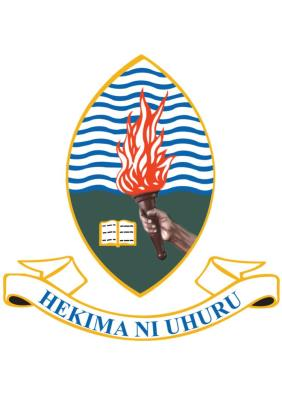 REGISTRATION PROCESS FOR POSTGRADUATE STUDENTS WILL COMMENCE ON JULY 19th 2021All postgraduate students admitted for July Intake 2021/2022 Academic year are hereby informed that registration process will commence on 19th July 2021 up to 8th August 2021.The University urges all students to comply with all government directives regarding the control of the spread of Coronavirus Disease.Issued by,Director, Postgraduate Studies14th JULY 2021